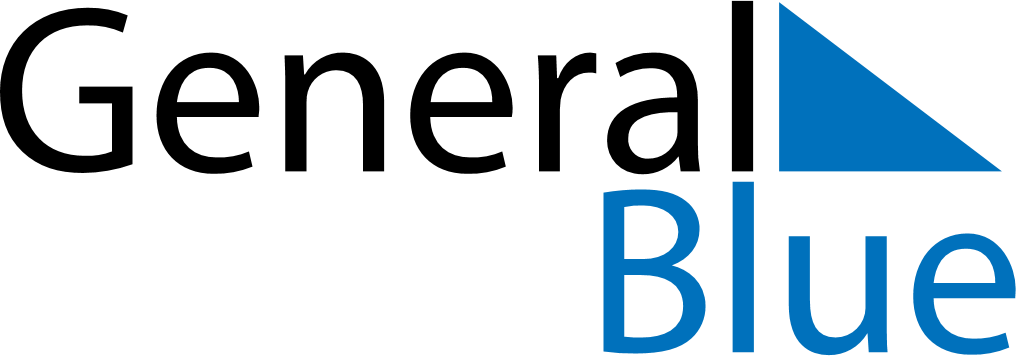 May 2024May 2024May 2024May 2024May 2024May 2024College, Alaska, United StatesCollege, Alaska, United StatesCollege, Alaska, United StatesCollege, Alaska, United StatesCollege, Alaska, United StatesCollege, Alaska, United StatesSunday Monday Tuesday Wednesday Thursday Friday Saturday 1 2 3 4 Sunrise: 5:17 AM Sunset: 10:19 PM Daylight: 17 hours and 2 minutes. Sunrise: 5:13 AM Sunset: 10:22 PM Daylight: 17 hours and 9 minutes. Sunrise: 5:09 AM Sunset: 10:26 PM Daylight: 17 hours and 16 minutes. Sunrise: 5:06 AM Sunset: 10:29 PM Daylight: 17 hours and 23 minutes. 5 6 7 8 9 10 11 Sunrise: 5:02 AM Sunset: 10:33 PM Daylight: 17 hours and 30 minutes. Sunrise: 4:59 AM Sunset: 10:36 PM Daylight: 17 hours and 37 minutes. Sunrise: 4:55 AM Sunset: 10:40 PM Daylight: 17 hours and 44 minutes. Sunrise: 4:51 AM Sunset: 10:43 PM Daylight: 17 hours and 51 minutes. Sunrise: 4:48 AM Sunset: 10:46 PM Daylight: 17 hours and 58 minutes. Sunrise: 4:44 AM Sunset: 10:50 PM Daylight: 18 hours and 5 minutes. Sunrise: 4:41 AM Sunset: 10:53 PM Daylight: 18 hours and 12 minutes. 12 13 14 15 16 17 18 Sunrise: 4:37 AM Sunset: 10:57 PM Daylight: 18 hours and 19 minutes. Sunrise: 4:34 AM Sunset: 11:00 PM Daylight: 18 hours and 26 minutes. Sunrise: 4:30 AM Sunset: 11:04 PM Daylight: 18 hours and 33 minutes. Sunrise: 4:27 AM Sunset: 11:07 PM Daylight: 18 hours and 40 minutes. Sunrise: 4:23 AM Sunset: 11:11 PM Daylight: 18 hours and 47 minutes. Sunrise: 4:20 AM Sunset: 11:14 PM Daylight: 18 hours and 54 minutes. Sunrise: 4:16 AM Sunset: 11:18 PM Daylight: 19 hours and 1 minute. 19 20 21 22 23 24 25 Sunrise: 4:13 AM Sunset: 11:22 PM Daylight: 19 hours and 8 minutes. Sunrise: 4:09 AM Sunset: 11:25 PM Daylight: 19 hours and 15 minutes. Sunrise: 4:06 AM Sunset: 11:29 PM Daylight: 19 hours and 22 minutes. Sunrise: 4:03 AM Sunset: 11:32 PM Daylight: 19 hours and 29 minutes. Sunrise: 3:59 AM Sunset: 11:36 PM Daylight: 19 hours and 36 minutes. Sunrise: 3:56 AM Sunset: 11:39 PM Daylight: 19 hours and 42 minutes. Sunrise: 3:53 AM Sunset: 11:43 PM Daylight: 19 hours and 49 minutes. 26 27 28 29 30 31 Sunrise: 3:50 AM Sunset: 11:46 PM Daylight: 19 hours and 56 minutes. Sunrise: 3:46 AM Sunset: 11:49 PM Daylight: 20 hours and 3 minutes. Sunrise: 3:43 AM Sunset: 11:53 PM Daylight: 20 hours and 9 minutes. Sunrise: 3:40 AM Sunset: 11:56 PM Daylight: 20 hours and 16 minutes. Sunrise: 3:37 AM Sunset: 12:00 AM Daylight: 20 hours and 22 minutes. Sunrise: 3:34 AM Sunset: 12:03 AM Daylight: 20 hours and 28 minutes. 